lMADONAS NOVADA PAŠVALDĪBA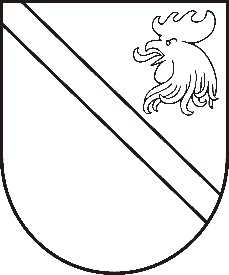 Reģ. Nr. 90000054572Saieta laukums 1, Madona, Madonas novads, LV-4801 t. 64860090, e-pasts: pasts@madona.lv ___________________________________________________________________________MADONAS NOVADA PAŠVALDĪBAS DOMESLĒMUMSMadonā2020.gada 29.oktobrī							          	      		       Nr.460									     (protokols Nr.22, 49.p.)Par Madonas novada pašvaldības apbalvojumu piešķiršanuSaskaņā ar Madonas novada pašvaldības domes 28.04.2015. lēmumu Nr.224  ““Par nolikuma “Par Madonas novada pašvaldības apbalvojumiem” apstiprināšanu”” (protokols Nr.9, 8.p.), 27.09.2018. domes lēmumu Nr.407 ”Par Madonas novada pašvaldības Apbalvojumu piešķiršanas komisijas sastāvu” (protokols Nr.18; 31.p), Apbalvojumu piešķiršanas komisija izvērtēja Madonas novada pašvaldībā saņemtos 41 pieteikumus novada apbalvojumiem. Apbalvojumu piešķiršanas komisija ierosina: 17 personām, 3 uzņēmumiem un mūzikas grupai piešķirt Madonas novada pašvaldības Pateicības rakstus, 6 personām un 4 uzņēmumiem piešķirt Madonas novada pašvaldības Atzinības rakstus un 1 personai piešķirt Madonas novada pašvaldības Goda rakstu un Goda zīmi.Saskaņā ar nolikuma “Par Madonas novada pašvaldības apbalvojumiem” 2.3; 2.4.; 2.5.punktu, ir noteikts, ka saņemot apbalvojumu, tiek piešķirta naudas balva.Noklausījusies sniegto informāciju, ņemot vērā 21.10.2020. Apbalvojumu piešķiršanas komisijas priekšlikumu, atklāti balsojot: PAR – 15 (Andrejs Ceļapīters, Artūrs Čačka, Andris Dombrovskis, Zigfrīds Gora, Antra Gotlaufa, Gunārs Ikaunieks, Valda Kļaviņa, Agris Lungevičs, Ivars Miķelsons, Andris Sakne, Rihards Saulītis, Inese Strode, Aleksandrs Šrubs, Gatis Teilis, Kaspars Udrass), PRET – NAV, ATTURAS – NAV, Madonas novada pašvaldības dome NOLEMJ:Piešķirt Madonas novada pašvaldības apbalvojumus saskaņā ar apbalvojamo sarakstu.Piešķirt finansējumu naudas balvām EUR 3750,00 apmērā no budžetā Madonas novada pašvaldības apbalvojumu pasniegšanai paredzētajiem līdzekļiem.Pielikumā: Apbalvojamo saraksts.Domes priekšsēdētājs					         	         A.LungevičsS.Seržāne 64860562